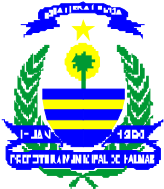               VIGILÂNCIA SANITÁRIA MUNICIPAL DE PALMASAV NS 02 AASE 50 (502 SUL)-CEP 77021658-PALMAS/TO visapalmasto@gmail.comREQUERIMENTO PARA 2º VIA DE ALVARÁ SANITÁRIOREQUERIMENTO PARA 2º VIA DE ALVARÁ SANITÁRIOREQUERIMENTO PARA 2º VIA DE ALVARÁ SANITÁRIOREQUERIMENTO PARA 2º VIA DE ALVARÁ SANITÁRIOREQUERIMENTO PARA 2º VIA DE ALVARÁ SANITÁRIOREQUERIMENTO PARA 2º VIA DE ALVARÁ SANITÁRIOREQUERIMENTO PARA 2º VIA DE ALVARÁ SANITÁRIOREQUERIMENTO PARA 2º VIA DE ALVARÁ SANITÁRIOREQUERIMENTO PARA 2º VIA DE ALVARÁ SANITÁRIOREQUERIMENTO PARA 2º VIA DE ALVARÁ SANITÁRIOREQUERIMENTO PARA 2º VIA DE ALVARÁ SANITÁRIOREQUERIMENTO PARA 2º VIA DE ALVARÁ SANITÁRIOREQUERIMENTO PARA 2º VIA DE ALVARÁ SANITÁRIOREQUERIMENTO PARA 2º VIA DE ALVARÁ SANITÁRIOREQUERIMENTO PARA 2º VIA DE ALVARÁ SANITÁRIOREQUERIMENTO PARA 2º VIA DE ALVARÁ SANITÁRIOREQUERIMENTO PARA 2º VIA DE ALVARÁ SANITÁRIOREQUERIMENTO PARA 2º VIA DE ALVARÁ SANITÁRIOREQUERIMENTO PARA 2º VIA DE ALVARÁ SANITÁRIOIDENTIFICAÇÃO DO ESTABELECIMENTOIDENTIFICAÇÃO DO ESTABELECIMENTOIDENTIFICAÇÃO DO ESTABELECIMENTOIDENTIFICAÇÃO DO ESTABELECIMENTOIDENTIFICAÇÃO DO ESTABELECIMENTOIDENTIFICAÇÃO DO ESTABELECIMENTOIDENTIFICAÇÃO DO ESTABELECIMENTOIDENTIFICAÇÃO DO ESTABELECIMENTOIDENTIFICAÇÃO DO ESTABELECIMENTOIDENTIFICAÇÃO DO ESTABELECIMENTOIDENTIFICAÇÃO DO ESTABELECIMENTOIDENTIFICAÇÃO DO ESTABELECIMENTOIDENTIFICAÇÃO DO ESTABELECIMENTOIDENTIFICAÇÃO DO ESTABELECIMENTOIDENTIFICAÇÃO DO ESTABELECIMENTOIDENTIFICAÇÃO DO ESTABELECIMENTOIDENTIFICAÇÃO DO ESTABELECIMENTOIDENTIFICAÇÃO DO ESTABELECIMENTOIDENTIFICAÇÃO DO ESTABELECIMENTONOME EMPRESARIAL:NOME EMPRESARIAL:NOME EMPRESARIAL:NOME EMPRESARIAL:NOME EMPRESARIAL:NOME EMPRESARIAL:NOME EMPRESARIAL:NOME EMPRESARIAL:NOME EMPRESARIAL:NOME EMPRESARIAL:NOME EMPRESARIAL:NOME EMPRESARIAL:NOME EMPRESARIAL:NOME EMPRESARIAL:NOME EMPRESARIAL:NOME EMPRESARIAL:NOME EMPRESARIAL:NOME EMPRESARIAL:NOME EMPRESARIAL:NOME FANTASIA:NOME FANTASIA:NOME FANTASIA:NOME FANTASIA:NOME FANTASIA:NOME FANTASIA:NOME FANTASIA:NOME FANTASIA:NOME FANTASIA:NOME FANTASIA:NOME FANTASIA:NOME FANTASIA:NOME FANTASIA:NOME FANTASIA:NOME FANTASIA:NOME FANTASIA:NOME FANTASIA:NOME FANTASIA:NOME FANTASIA:CNPJ/CPF:CNPJ/CPF:CNPJ/CPF:CNPJ/CPF:CNPJ/CPF:CNPJ/CPF:CNPJ/CPF:CCP:CCP:CCP:CCP:INSCRIÇÃO  MUNICIPAL:INSCRIÇÃO  MUNICIPAL:INSCRIÇÃO  MUNICIPAL:INSCRIÇÃO  MUNICIPAL:INSCRIÇÃO  MUNICIPAL:INSCRIÇÃO  MUNICIPAL:INSCRIÇÃO  MUNICIPAL:INSCRIÇÃO  MUNICIPAL:MOTIVO PARA SOLICITAÇÃO MOTIVO PARA SOLICITAÇÃO MOTIVO PARA SOLICITAÇÃO MOTIVO PARA SOLICITAÇÃO MOTIVO PARA SOLICITAÇÃO MOTIVO PARA SOLICITAÇÃO MOTIVO PARA SOLICITAÇÃO MOTIVO PARA SOLICITAÇÃO MOTIVO PARA SOLICITAÇÃO MOTIVO PARA SOLICITAÇÃO MOTIVO PARA SOLICITAÇÃO MOTIVO PARA SOLICITAÇÃO MOTIVO PARA SOLICITAÇÃO MOTIVO PARA SOLICITAÇÃO MOTIVO PARA SOLICITAÇÃO MOTIVO PARA SOLICITAÇÃO MOTIVO PARA SOLICITAÇÃO MOTIVO PARA SOLICITAÇÃO MOTIVO PARA SOLICITAÇÃO Alteração de endereçoAlteração de endereçoAlteração de responsabilidade técnicaAlteração de responsabilidade técnicaAlteração de atividade econômicaAlteração de atividade econômicaAlteração de atividade econômicaPerda da 1º viaAlteração de endereçoAlteração de endereçoAlteração de responsabilidade técnicaAlteração de responsabilidade técnicaAlteração de atividade econômicaAlteração de atividade econômicaAlteração de atividade econômicaPerda da 1º viaAlteração de endereçoAlteração de endereçoAlteração de responsabilidade técnicaAlteração de responsabilidade técnicaAlteração de atividade econômicaAlteração de atividade econômicaAlteração de atividade econômicaPerda da 1º viaLOCALIZAÇÃO DO ESTABELECIMENTO ATUALLOCALIZAÇÃO DO ESTABELECIMENTO ATUALLOCALIZAÇÃO DO ESTABELECIMENTO ATUALLOCALIZAÇÃO DO ESTABELECIMENTO ATUALLOCALIZAÇÃO DO ESTABELECIMENTO ATUALLOCALIZAÇÃO DO ESTABELECIMENTO ATUALLOCALIZAÇÃO DO ESTABELECIMENTO ATUALLOCALIZAÇÃO DO ESTABELECIMENTO ATUALLOCALIZAÇÃO DO ESTABELECIMENTO ATUALLOCALIZAÇÃO DO ESTABELECIMENTO ATUALLOCALIZAÇÃO DO ESTABELECIMENTO ATUALLOCALIZAÇÃO DO ESTABELECIMENTO ATUALLOCALIZAÇÃO DO ESTABELECIMENTO ATUALLOCALIZAÇÃO DO ESTABELECIMENTO ATUALLOCALIZAÇÃO DO ESTABELECIMENTO ATUALLOCALIZAÇÃO DO ESTABELECIMENTO ATUALLOCALIZAÇÃO DO ESTABELECIMENTO ATUALLOCALIZAÇÃO DO ESTABELECIMENTO ATUALLOCALIZAÇÃO DO ESTABELECIMENTO ATUALENDEREÇO (COM PONTO DE REFERÊNCIA): ENDEREÇO (COM PONTO DE REFERÊNCIA): ENDEREÇO (COM PONTO DE REFERÊNCIA): ENDEREÇO (COM PONTO DE REFERÊNCIA): ENDEREÇO (COM PONTO DE REFERÊNCIA): ENDEREÇO (COM PONTO DE REFERÊNCIA): ENDEREÇO (COM PONTO DE REFERÊNCIA): ENDEREÇO (COM PONTO DE REFERÊNCIA): ENDEREÇO (COM PONTO DE REFERÊNCIA): ENDEREÇO (COM PONTO DE REFERÊNCIA): ENDEREÇO (COM PONTO DE REFERÊNCIA): ENDEREÇO (COM PONTO DE REFERÊNCIA): ENDEREÇO (COM PONTO DE REFERÊNCIA): ENDEREÇO (COM PONTO DE REFERÊNCIA): ENDEREÇO (COM PONTO DE REFERÊNCIA): ENDEREÇO (COM PONTO DE REFERÊNCIA): ENDEREÇO (COM PONTO DE REFERÊNCIA): ENDEREÇO (COM PONTO DE REFERÊNCIA): ENDEREÇO (COM PONTO DE REFERÊNCIA): TELEFONE(S):TELEFONE(S):TELEFONE(S):TELEFONE(S):TELEFONE(S):TELEFONE(S):TELEFONE(S):TELEFONE(S):TELEFONE(S):TELEFONE(S):CEP:CEP:CEP:CEP:CEP:CEP:CEP:CEP:CEP:E-MAIL:E-MAIL:E-MAIL:E-MAIL:E-MAIL:E-MAIL:E-MAIL:E-MAIL:E-MAIL:E-MAIL:MSN/WHATSAPP:MSN/WHATSAPP:MSN/WHATSAPP:MSN/WHATSAPP:MSN/WHATSAPP:MSN/WHATSAPP:MSN/WHATSAPP:MSN/WHATSAPP:MSN/WHATSAPP:IDENTIFICAÇÃO DOS RESPONSÁVEIS ATUAISIDENTIFICAÇÃO DOS RESPONSÁVEIS ATUAISIDENTIFICAÇÃO DOS RESPONSÁVEIS ATUAISIDENTIFICAÇÃO DOS RESPONSÁVEIS ATUAISIDENTIFICAÇÃO DOS RESPONSÁVEIS ATUAISIDENTIFICAÇÃO DOS RESPONSÁVEIS ATUAISIDENTIFICAÇÃO DOS RESPONSÁVEIS ATUAISIDENTIFICAÇÃO DOS RESPONSÁVEIS ATUAISIDENTIFICAÇÃO DOS RESPONSÁVEIS ATUAISIDENTIFICAÇÃO DOS RESPONSÁVEIS ATUAISIDENTIFICAÇÃO DOS RESPONSÁVEIS ATUAISIDENTIFICAÇÃO DOS RESPONSÁVEIS ATUAISIDENTIFICAÇÃO DOS RESPONSÁVEIS ATUAISIDENTIFICAÇÃO DOS RESPONSÁVEIS ATUAISIDENTIFICAÇÃO DOS RESPONSÁVEIS ATUAISIDENTIFICAÇÃO DOS RESPONSÁVEIS ATUAISIDENTIFICAÇÃO DOS RESPONSÁVEIS ATUAISIDENTIFICAÇÃO DOS RESPONSÁVEIS ATUAISIDENTIFICAÇÃO DOS RESPONSÁVEIS ATUAISNOME DO RESPONSÁVEL LEGAL:NOME DO RESPONSÁVEL LEGAL:NOME DO RESPONSÁVEL LEGAL:NOME DO RESPONSÁVEL LEGAL:NOME DO RESPONSÁVEL LEGAL:NOME DO RESPONSÁVEL LEGAL:NOME DO RESPONSÁVEL LEGAL:NOME DO RESPONSÁVEL LEGAL:NOME DO RESPONSÁVEL LEGAL:NOME DO RESPONSÁVEL LEGAL:NOME DO RESPONSÁVEL LEGAL:NOME DO RESPONSÁVEL LEGAL:NOME DO RESPONSÁVEL LEGAL:NOME DO RESPONSÁVEL LEGAL:NOME DO RESPONSÁVEL LEGAL:NOME DO RESPONSÁVEL LEGAL:NOME DO RESPONSÁVEL LEGAL:NOME DO RESPONSÁVEL LEGAL:NOME DO RESPONSÁVEL LEGAL:CPF:CPF:CPF:CPF:CPF:CPF:RG:RG:RG:RG:RG:FONE:FONE:FONE:FONE:FONE:FONE:FONE:FONE:E-MAIL:E-MAIL:E-MAIL:E-MAIL:E-MAIL:E-MAIL:E-MAIL:E-MAIL:E-MAIL:E-MAIL:E-MAIL:E-MAIL:E-MAIL:E-MAIL:E-MAIL:E-MAIL:E-MAIL:E-MAIL:E-MAIL:NOME DO RESPONSÁVEL TÉCNICO/ CLÍNICO (Campo destinado exclusivamente a indicação do profissional de saúde)NOME DO RESPONSÁVEL TÉCNICO/ CLÍNICO (Campo destinado exclusivamente a indicação do profissional de saúde)NOME DO RESPONSÁVEL TÉCNICO/ CLÍNICO (Campo destinado exclusivamente a indicação do profissional de saúde)NOME DO RESPONSÁVEL TÉCNICO/ CLÍNICO (Campo destinado exclusivamente a indicação do profissional de saúde)NOME DO RESPONSÁVEL TÉCNICO/ CLÍNICO (Campo destinado exclusivamente a indicação do profissional de saúde)NOME DO RESPONSÁVEL TÉCNICO/ CLÍNICO (Campo destinado exclusivamente a indicação do profissional de saúde)NOME DO RESPONSÁVEL TÉCNICO/ CLÍNICO (Campo destinado exclusivamente a indicação do profissional de saúde)NOME DO RESPONSÁVEL TÉCNICO/ CLÍNICO (Campo destinado exclusivamente a indicação do profissional de saúde)NOME DO RESPONSÁVEL TÉCNICO/ CLÍNICO (Campo destinado exclusivamente a indicação do profissional de saúde)NOME DO RESPONSÁVEL TÉCNICO/ CLÍNICO (Campo destinado exclusivamente a indicação do profissional de saúde)NOME DO RESPONSÁVEL TÉCNICO/ CLÍNICO (Campo destinado exclusivamente a indicação do profissional de saúde)NOME DO RESPONSÁVEL TÉCNICO/ CLÍNICO (Campo destinado exclusivamente a indicação do profissional de saúde)NOME DO RESPONSÁVEL TÉCNICO/ CLÍNICO (Campo destinado exclusivamente a indicação do profissional de saúde)NOME DO RESPONSÁVEL TÉCNICO/ CLÍNICO (Campo destinado exclusivamente a indicação do profissional de saúde)NOME DO RESPONSÁVEL TÉCNICO/ CLÍNICO (Campo destinado exclusivamente a indicação do profissional de saúde)NOME DO RESPONSÁVEL TÉCNICO/ CLÍNICO (Campo destinado exclusivamente a indicação do profissional de saúde)NOME DO RESPONSÁVEL TÉCNICO/ CLÍNICO (Campo destinado exclusivamente a indicação do profissional de saúde)NOME DO RESPONSÁVEL TÉCNICO/ CLÍNICO (Campo destinado exclusivamente a indicação do profissional de saúde)NOME DO RESPONSÁVEL TÉCNICO/ CLÍNICO (Campo destinado exclusivamente a indicação do profissional de saúde)CPF:CPF:CPF:CPF:CPF:CPF:INSC. NO CONSELHO DE CLASSE:INSC. NO CONSELHO DE CLASSE:INSC. NO CONSELHO DE CLASSE:INSC. NO CONSELHO DE CLASSE:INSC. NO CONSELHO DE CLASSE:INSC. NO CONSELHO DE CLASSE:INSC. NO CONSELHO DE CLASSE:INSC. NO CONSELHO DE CLASSE:INSC. NO CONSELHO DE CLASSE:FONE:FONE:FONE:FONE:E-MAIL:E-MAIL:E-MAIL:E-MAIL:E-MAIL:E-MAIL:E-MAIL:E-MAIL:E-MAIL:E-MAIL:E-MAIL:E-MAIL:E-MAIL:E-MAIL:E-MAIL:E-MAIL:E-MAIL:E-MAIL:E-MAIL:POSSUI PROCURADOR? (    ) NÃO   (    )  SIM (SE SIM, A PROCURAÇÃO DEVE ESTAR EM ANEXO). POSSUI PROCURADOR? (    ) NÃO   (    )  SIM (SE SIM, A PROCURAÇÃO DEVE ESTAR EM ANEXO). POSSUI PROCURADOR? (    ) NÃO   (    )  SIM (SE SIM, A PROCURAÇÃO DEVE ESTAR EM ANEXO). POSSUI PROCURADOR? (    ) NÃO   (    )  SIM (SE SIM, A PROCURAÇÃO DEVE ESTAR EM ANEXO). POSSUI PROCURADOR? (    ) NÃO   (    )  SIM (SE SIM, A PROCURAÇÃO DEVE ESTAR EM ANEXO). POSSUI PROCURADOR? (    ) NÃO   (    )  SIM (SE SIM, A PROCURAÇÃO DEVE ESTAR EM ANEXO). POSSUI PROCURADOR? (    ) NÃO   (    )  SIM (SE SIM, A PROCURAÇÃO DEVE ESTAR EM ANEXO). POSSUI PROCURADOR? (    ) NÃO   (    )  SIM (SE SIM, A PROCURAÇÃO DEVE ESTAR EM ANEXO). POSSUI PROCURADOR? (    ) NÃO   (    )  SIM (SE SIM, A PROCURAÇÃO DEVE ESTAR EM ANEXO). POSSUI PROCURADOR? (    ) NÃO   (    )  SIM (SE SIM, A PROCURAÇÃO DEVE ESTAR EM ANEXO). POSSUI PROCURADOR? (    ) NÃO   (    )  SIM (SE SIM, A PROCURAÇÃO DEVE ESTAR EM ANEXO). POSSUI PROCURADOR? (    ) NÃO   (    )  SIM (SE SIM, A PROCURAÇÃO DEVE ESTAR EM ANEXO). POSSUI PROCURADOR? (    ) NÃO   (    )  SIM (SE SIM, A PROCURAÇÃO DEVE ESTAR EM ANEXO). POSSUI PROCURADOR? (    ) NÃO   (    )  SIM (SE SIM, A PROCURAÇÃO DEVE ESTAR EM ANEXO). POSSUI PROCURADOR? (    ) NÃO   (    )  SIM (SE SIM, A PROCURAÇÃO DEVE ESTAR EM ANEXO). POSSUI PROCURADOR? (    ) NÃO   (    )  SIM (SE SIM, A PROCURAÇÃO DEVE ESTAR EM ANEXO). POSSUI PROCURADOR? (    ) NÃO   (    )  SIM (SE SIM, A PROCURAÇÃO DEVE ESTAR EM ANEXO). POSSUI PROCURADOR? (    ) NÃO   (    )  SIM (SE SIM, A PROCURAÇÃO DEVE ESTAR EM ANEXO). POSSUI PROCURADOR? (    ) NÃO   (    )  SIM (SE SIM, A PROCURAÇÃO DEVE ESTAR EM ANEXO). NOME DO PROCURADOR (CONTADOR/ADVOGADO OU OUTRO SE HOUVER):NOME DO PROCURADOR (CONTADOR/ADVOGADO OU OUTRO SE HOUVER):NOME DO PROCURADOR (CONTADOR/ADVOGADO OU OUTRO SE HOUVER):NOME DO PROCURADOR (CONTADOR/ADVOGADO OU OUTRO SE HOUVER):NOME DO PROCURADOR (CONTADOR/ADVOGADO OU OUTRO SE HOUVER):NOME DO PROCURADOR (CONTADOR/ADVOGADO OU OUTRO SE HOUVER):NOME DO PROCURADOR (CONTADOR/ADVOGADO OU OUTRO SE HOUVER):NOME DO PROCURADOR (CONTADOR/ADVOGADO OU OUTRO SE HOUVER):NOME DO PROCURADOR (CONTADOR/ADVOGADO OU OUTRO SE HOUVER):NOME DO PROCURADOR (CONTADOR/ADVOGADO OU OUTRO SE HOUVER):NOME DO PROCURADOR (CONTADOR/ADVOGADO OU OUTRO SE HOUVER):NOME DO PROCURADOR (CONTADOR/ADVOGADO OU OUTRO SE HOUVER):NOME DO PROCURADOR (CONTADOR/ADVOGADO OU OUTRO SE HOUVER):NOME DO PROCURADOR (CONTADOR/ADVOGADO OU OUTRO SE HOUVER):NOME DO PROCURADOR (CONTADOR/ADVOGADO OU OUTRO SE HOUVER):NOME DO PROCURADOR (CONTADOR/ADVOGADO OU OUTRO SE HOUVER):NOME DO PROCURADOR (CONTADOR/ADVOGADO OU OUTRO SE HOUVER):NOME DO PROCURADOR (CONTADOR/ADVOGADO OU OUTRO SE HOUVER):NOME DO PROCURADOR (CONTADOR/ADVOGADO OU OUTRO SE HOUVER):E-MAIL:E-MAIL:E-MAIL:E-MAIL:E-MAIL:E-MAIL:E-MAIL:E-MAIL:E-MAIL:E-MAIL:E-MAIL:E-MAIL:E-MAIL:MSN/WHATSAPP:MSN/WHATSAPP:MSN/WHATSAPP:MSN/WHATSAPP:MSN/WHATSAPP:MSN/WHATSAPP:ESCRITÓRIO:ESCRITÓRIO:ESCRITÓRIO:ESCRITÓRIO:ESCRITÓRIO:ESCRITÓRIO:ESCRITÓRIO:ESCRITÓRIO:ESCRITÓRIO:ESCRITÓRIO:ESCRITÓRIO:ESCRITÓRIO:ESCRITÓRIO:FONE:FONE:FONE:FONE:FONE:FONE:ATIVIDADES ECONÔMICAS ATIVIDADES ECONÔMICAS ATIVIDADES ECONÔMICAS ATIVIDADES ECONÔMICAS ATIVIDADES ECONÔMICAS ATIVIDADES ECONÔMICAS ATIVIDADES ECONÔMICAS ATIVIDADES ECONÔMICAS ATIVIDADES ECONÔMICAS ATIVIDADES ECONÔMICAS ATIVIDADES ECONÔMICAS ATIVIDADES ECONÔMICAS ATIVIDADES ECONÔMICAS ATIVIDADES ECONÔMICAS ATIVIDADES ECONÔMICAS ATIVIDADES ECONÔMICAS ATIVIDADES ECONÔMICAS ATIVIDADES ECONÔMICAS ATIVIDADES ECONÔMICAS Código CNAECódigo CNAECódigo CNAEAtividade Atividade Atividade Atividade Atividade Atividade Atividade Atividade Atividade Atividade Atividade AlteraçãoAlteraçãoAlteraçãoAlteraçãoAlteração(   )inclusão         (   )exclusão(   )inclusão         (   )exclusão(   )inclusão         (   )exclusão(   )inclusão         (   )exclusão(   )inclusão         (   )exclusão(   )inclusão         (   )exclusão(   )inclusão         (   )exclusão(   )inclusão         (   )exclusão(   )inclusão         (   )exclusão(   )inclusão         (   )exclusão(   )inclusão         (   )exclusão(   )inclusão         (   )exclusão(   )inclusão         (   )exclusão(   )inclusão         (   )exclusão(   )inclusão         (   )exclusãoFica o administrado, por seu Representante Legal ou Responsável Técnico, ciente que deverá acompanhar o andamento do processo na página: http://processo.palmas.to.gov.br/, nos termos dos artigos 1o e 4o, I e VII, do Decreto Municipal nº 462, de 16 de maio de 2013 e art. 3º, II e art. 4º,  da Lei Municipal nº 1.156, de 16 de setembro de 2002.Fica o administrado, por seu Representante Legal ou Responsável Técnico, ciente que deverá acompanhar o andamento do processo na página: http://processo.palmas.to.gov.br/, nos termos dos artigos 1o e 4o, I e VII, do Decreto Municipal nº 462, de 16 de maio de 2013 e art. 3º, II e art. 4º,  da Lei Municipal nº 1.156, de 16 de setembro de 2002.Fica o administrado, por seu Representante Legal ou Responsável Técnico, ciente que deverá acompanhar o andamento do processo na página: http://processo.palmas.to.gov.br/, nos termos dos artigos 1o e 4o, I e VII, do Decreto Municipal nº 462, de 16 de maio de 2013 e art. 3º, II e art. 4º,  da Lei Municipal nº 1.156, de 16 de setembro de 2002.Fica o administrado, por seu Representante Legal ou Responsável Técnico, ciente que deverá acompanhar o andamento do processo na página: http://processo.palmas.to.gov.br/, nos termos dos artigos 1o e 4o, I e VII, do Decreto Municipal nº 462, de 16 de maio de 2013 e art. 3º, II e art. 4º,  da Lei Municipal nº 1.156, de 16 de setembro de 2002.Fica o administrado, por seu Representante Legal ou Responsável Técnico, ciente que deverá acompanhar o andamento do processo na página: http://processo.palmas.to.gov.br/, nos termos dos artigos 1o e 4o, I e VII, do Decreto Municipal nº 462, de 16 de maio de 2013 e art. 3º, II e art. 4º,  da Lei Municipal nº 1.156, de 16 de setembro de 2002.Fica o administrado, por seu Representante Legal ou Responsável Técnico, ciente que deverá acompanhar o andamento do processo na página: http://processo.palmas.to.gov.br/, nos termos dos artigos 1o e 4o, I e VII, do Decreto Municipal nº 462, de 16 de maio de 2013 e art. 3º, II e art. 4º,  da Lei Municipal nº 1.156, de 16 de setembro de 2002.Fica o administrado, por seu Representante Legal ou Responsável Técnico, ciente que deverá acompanhar o andamento do processo na página: http://processo.palmas.to.gov.br/, nos termos dos artigos 1o e 4o, I e VII, do Decreto Municipal nº 462, de 16 de maio de 2013 e art. 3º, II e art. 4º,  da Lei Municipal nº 1.156, de 16 de setembro de 2002.Fica o administrado, por seu Representante Legal ou Responsável Técnico, ciente que deverá acompanhar o andamento do processo na página: http://processo.palmas.to.gov.br/, nos termos dos artigos 1o e 4o, I e VII, do Decreto Municipal nº 462, de 16 de maio de 2013 e art. 3º, II e art. 4º,  da Lei Municipal nº 1.156, de 16 de setembro de 2002.Fica o administrado, por seu Representante Legal ou Responsável Técnico, ciente que deverá acompanhar o andamento do processo na página: http://processo.palmas.to.gov.br/, nos termos dos artigos 1o e 4o, I e VII, do Decreto Municipal nº 462, de 16 de maio de 2013 e art. 3º, II e art. 4º,  da Lei Municipal nº 1.156, de 16 de setembro de 2002.Fica o administrado, por seu Representante Legal ou Responsável Técnico, ciente que deverá acompanhar o andamento do processo na página: http://processo.palmas.to.gov.br/, nos termos dos artigos 1o e 4o, I e VII, do Decreto Municipal nº 462, de 16 de maio de 2013 e art. 3º, II e art. 4º,  da Lei Municipal nº 1.156, de 16 de setembro de 2002.Fica o administrado, por seu Representante Legal ou Responsável Técnico, ciente que deverá acompanhar o andamento do processo na página: http://processo.palmas.to.gov.br/, nos termos dos artigos 1o e 4o, I e VII, do Decreto Municipal nº 462, de 16 de maio de 2013 e art. 3º, II e art. 4º,  da Lei Municipal nº 1.156, de 16 de setembro de 2002.Fica o administrado, por seu Representante Legal ou Responsável Técnico, ciente que deverá acompanhar o andamento do processo na página: http://processo.palmas.to.gov.br/, nos termos dos artigos 1o e 4o, I e VII, do Decreto Municipal nº 462, de 16 de maio de 2013 e art. 3º, II e art. 4º,  da Lei Municipal nº 1.156, de 16 de setembro de 2002.Fica o administrado, por seu Representante Legal ou Responsável Técnico, ciente que deverá acompanhar o andamento do processo na página: http://processo.palmas.to.gov.br/, nos termos dos artigos 1o e 4o, I e VII, do Decreto Municipal nº 462, de 16 de maio de 2013 e art. 3º, II e art. 4º,  da Lei Municipal nº 1.156, de 16 de setembro de 2002.Fica o administrado, por seu Representante Legal ou Responsável Técnico, ciente que deverá acompanhar o andamento do processo na página: http://processo.palmas.to.gov.br/, nos termos dos artigos 1o e 4o, I e VII, do Decreto Municipal nº 462, de 16 de maio de 2013 e art. 3º, II e art. 4º,  da Lei Municipal nº 1.156, de 16 de setembro de 2002.Fica o administrado, por seu Representante Legal ou Responsável Técnico, ciente que deverá acompanhar o andamento do processo na página: http://processo.palmas.to.gov.br/, nos termos dos artigos 1o e 4o, I e VII, do Decreto Municipal nº 462, de 16 de maio de 2013 e art. 3º, II e art. 4º,  da Lei Municipal nº 1.156, de 16 de setembro de 2002.Fica o administrado, por seu Representante Legal ou Responsável Técnico, ciente que deverá acompanhar o andamento do processo na página: http://processo.palmas.to.gov.br/, nos termos dos artigos 1o e 4o, I e VII, do Decreto Municipal nº 462, de 16 de maio de 2013 e art. 3º, II e art. 4º,  da Lei Municipal nº 1.156, de 16 de setembro de 2002.Fica o administrado, por seu Representante Legal ou Responsável Técnico, ciente que deverá acompanhar o andamento do processo na página: http://processo.palmas.to.gov.br/, nos termos dos artigos 1o e 4o, I e VII, do Decreto Municipal nº 462, de 16 de maio de 2013 e art. 3º, II e art. 4º,  da Lei Municipal nº 1.156, de 16 de setembro de 2002.Fica o administrado, por seu Representante Legal ou Responsável Técnico, ciente que deverá acompanhar o andamento do processo na página: http://processo.palmas.to.gov.br/, nos termos dos artigos 1o e 4o, I e VII, do Decreto Municipal nº 462, de 16 de maio de 2013 e art. 3º, II e art. 4º,  da Lei Municipal nº 1.156, de 16 de setembro de 2002.Fica o administrado, por seu Representante Legal ou Responsável Técnico, ciente que deverá acompanhar o andamento do processo na página: http://processo.palmas.to.gov.br/, nos termos dos artigos 1o e 4o, I e VII, do Decreto Municipal nº 462, de 16 de maio de 2013 e art. 3º, II e art. 4º,  da Lei Municipal nº 1.156, de 16 de setembro de 2002.Assinatura do Resp. LegalAssinatura do Resp. LegalAssinatura do Resp. LegalAssinatura do Resp. LegalAssinatura do Resp. LegalAssinatura do Resp. LegalAssinatura do Resp. LegalAssinatura do Resp. LegalAssinatura do Resp. LegalAssinatura e Carimbo do Resp. TécnicoAssinatura e Carimbo do Resp. TécnicoAssinatura e Carimbo do Resp. TécnicoAssinatura e Carimbo do Resp. TécnicoAssinatura e Carimbo do Resp. TécnicoAssinatura e Carimbo do Resp. TécnicoAssinatura e Carimbo do Resp. TécnicoAssinatura e Carimbo do Resp. TécnicoAssinatura e Carimbo do Resp. TécnicoAssinatura e Carimbo do Resp. TécnicoPALMAS-TO, ________ DE _____________________ DE 20_____PALMAS-TO, ________ DE _____________________ DE 20_____PALMAS-TO, ________ DE _____________________ DE 20_____PALMAS-TO, ________ DE _____________________ DE 20_____PALMAS-TO, ________ DE _____________________ DE 20_____PALMAS-TO, ________ DE _____________________ DE 20_____PALMAS-TO, ________ DE _____________________ DE 20_____PALMAS-TO, ________ DE _____________________ DE 20_____PALMAS-TO, ________ DE _____________________ DE 20_____PALMAS-TO, ________ DE _____________________ DE 20_____PALMAS-TO, ________ DE _____________________ DE 20_____PALMAS-TO, ________ DE _____________________ DE 20_____PALMAS-TO, ________ DE _____________________ DE 20_____PALMAS-TO, ________ DE _____________________ DE 20_____PALMAS-TO, ________ DE _____________________ DE 20_____PALMAS-TO, ________ DE _____________________ DE 20_____PALMAS-TO, ________ DE _____________________ DE 20_____PALMAS-TO, ________ DE _____________________ DE 20_____PALMAS-TO, ________ DE _____________________ DE 20_____